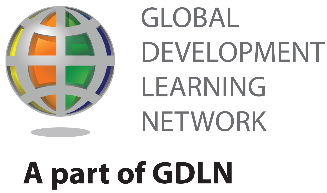 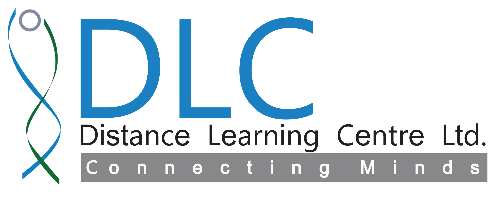 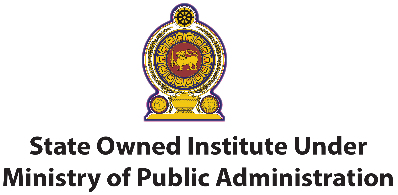 REGISTRATION FORMProgramme Name: Advanced Certificate in Public Procurement & Asset Management Please fill the following details.Organization	: …………………………………………………………………………………Address 	: …………………………………………………………………………………Telephone	: ……………………………..…				Fax	: ……………..……...………………(Photocopy this form for additional bookings.)Total Amount (Rs. …………………………………………………)    Cash	    Cheque no	: ………………………………………………………………………..Bank		: ………………………………………………………………………..(Cheque should be drawn in favour of ‘Distance Learning Centre Ltd.’)Important: all payment should be made on or before the commencement of the programme.……………………….…                      ……………………..….…								……/…..…./…….…   Authorized Signatory                             Designation or Seal														   DateOnce completed, please send this form to Email vajira@dlcsrilanka.org or Fax: 011-2552474For Inquiries 0112-595916 / 071-6588888NoNameDesignationContact NoEmail address0102030405